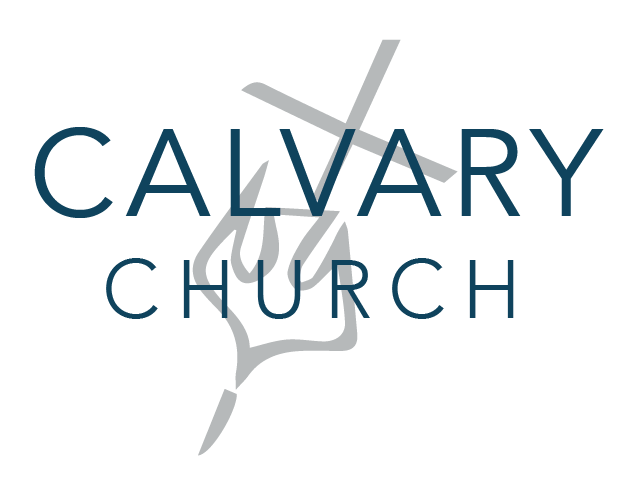 Job DescriptionTitle: Calvary Kids Ministry DirectorHours: Full-time, exemptReports to: Lead PastorExpected working hours: Monday – Thursday, 8:30am-5:30pm, Sunday 7:00am-4:00pmLocation: OfficeTravel: 0%Terms: At-Will, initial trial period of 6 monthsBenefits: Annual performance bonus, health/vision/dental allowance, auto allowanceOverviewWe dream of a day when every young person in California’s Central Valley knows and takes the Good News of Jesus to their family, school and neighborhood. Are you passionate about raising up the next generation of committed Jesus-followers and equipping them to be disciple-makers, not just when they “grow up”, but right now?Calvary Church is an innovative and growing church in Stockton and the Central Valley with a mission to help people find their way back to God and stay centered in Jesus through discipleship, community, and mission.We’re actively searching for the person with an energetic and entrepreneurial spirit who understands the critical need to bring God’s Kingdom to every family in Stockton. You’re the right person for this ministry if…… you see the bigger picture of how God is equipping and raising up kids to reach parents, siblings, teachers, and friends with Jesus’ love… you can think outside the box and go beyond Sunday programs to get to the core of Biblical discipleship… you are passionate about equipping kids to live out their faith… you see yourself as a missionary with a calling to reach children… you are willing to take risks and not afraid to failEssential Details:Champion the mission to see every child EQUIPPED to know who Jesus is and follow what Jesus says, ENGAGED by representing Jesus wherever they go and ENCOURAGED to help others around them and tell others what Jesus has done.Organize and oversee all children’s ministry events (Fall Fest, Vacation Bible School, Back to School Drive, Backyard/After School Bible Club, Messy Church, etc.)Raise up and equip a team of Calvary Kids leaders who will invest and disciple children, ensuring that all serving positions are filledLead all aspects of the Calvary Kids programming on Sundays, including volunteers, curriculum, suppliesLead and cast vision for our Calvary Kids Sunday servicesKey Qualifications:Commitment and passion for Calvary’s 10 DNA statements (www.calvarystockton.church/about-us)A committed Jesus-follower in alignment with Calvary’s vision and missionModels a Jesus-centered life and actively involved in both being discipled and discipling othersDemonstrated leadership in children ministryCan conceptualize your work as vocational calling and ministryThe ability to work in a fast-paced and creative environmentTeachable and willing to take directionStrong time management skillsAbility to multi-task effectively with an attention to detailFlexible, enthusiastic, self-starter, proactive, attention to detailTo Apply: Email your resume and cover letter to info@calvarystockton.church. Please address the following questions in your cover letter:What would make you the ideal candidate for this ministry?Which DNA statements about Calvary most interest you and why?What do your current discipling relationships look like?Who are we?Calvary Church is a multiplying church in the heart of Stockton’s Country Club neighborhood. We're a diverse, multi-generational community where everyone is welcome. We exist to help people find their way back to God and to reach our local community with the love of Jesus, while helping people to stay centered in Jesus through community, discipleship and mission. Read more about us, our vision, mission and values at www.calvarystockton.church.About Our HomeMake an impact for God’s Kingdom in America’s most diverse city.* Stockton, California is one of the largest cities in California’s central valley and there is a desperate need to make disciples who make disciples by sharing the love of Jesus:320,000 people, but less than 7% are evangelical ChristiansMore churches have closed than been planted for almost two decades in StocktonIf every believer at Calvary made one disciple per year, we would reach Stockton in less than one decadeCome and be a part of changing the tide in Stockton by equipping young people and fulfilling God’s promise for salvation and new life in Jesus for everyone who believes.*According to US News and World Report, Special Report  2020